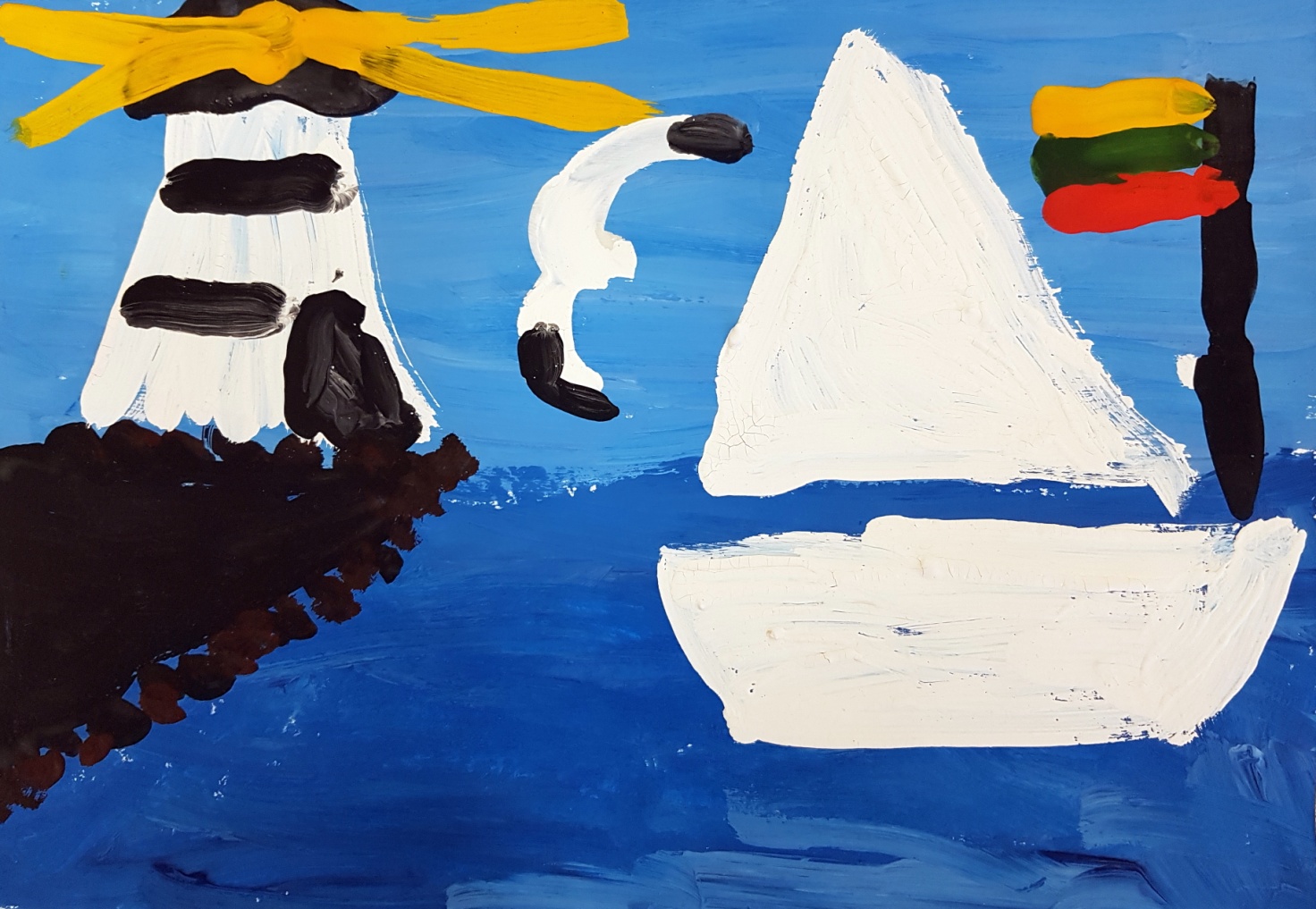 Piešinio autoriaus vardas, pavardėGrupės pavadinimasViltė Mažonaitė„Saulučių“ grupėVaikų amžius4,2 metaiPiešinio pavadinimas„Šviesk, švyturėli!“Įstaigos pavadinimas, adresas, el. paštas, telefonasL/d „Švyturėlis“ Kalnupės g. 20, Klaipėda, t. (8-46) 34-62-39; el. paštas: svyturelis@balticum-tv.lt Pedagogo vardas, pavardėel. paštas, telefonasNeringa Kniukštienė neringa35@gmail.com t. 869916103Kūrinio interpretacijaPrie jūros gyveno mergaitė. Jinai gyveno užsidariusi duris, kad niekas svetimas neužeitų. Savo namuose valgė, gėrė, miegojo, žiūrėjo į jūrą ir paukščius. Pro savo langą matė kaip plaukia laivas su Lietuvos vėliava. O vėliava buvo: geltona, žalia ir raudona kaip kraujas. Laivas plaukė į švyturį ir taip surado kelią namo, nes namuose visų laukia mama.Kūrinio interpretacijaPrie jūros gyveno mergaitė. Jinai gyveno užsidariusi duris, kad niekas svetimas neužeitų. Savo namuose valgė, gėrė, miegojo, žiūrėjo į jūrą ir paukščius. Pro savo langą matė kaip plaukia laivas su Lietuvos vėliava. O vėliava buvo: geltona, žalia ir raudona kaip kraujas. Laivas plaukė į švyturį ir taip surado kelią namo, nes namuose visų laukia mama.